CORPORACION NACIONAL DEL COBRE DE CHILEDIVISION SALVADORDIRECCION DE ABASTECIMIENTO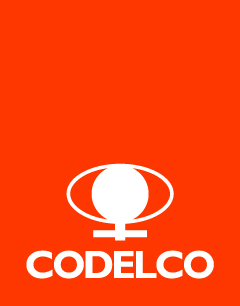 RESUMEN EJECUTIVOLICITACIÓN “SERVICIO DE REPARACIÓN REFRACTARIO Y MECÁNICO PARA CONVERTIDORES PIERCE SMITH, CAMPANA DE GASES Y HORNOS REFINO A FUEGO EN GFR-DSAL  2018 A 2019”21 de Agosto 2017“SERVICIO DE REPARACIÓN REFRACTARIO Y MECÁNICO PARA CONVERTIDORES PIERCE SMITH, CAMPANA DE GASES Y HORNOS REFINO A FUEGO EN GFR-DSAL  2018 A 2019”1. SERVICIO A LICITARA través del presente proceso de licitación pública, la Corporación Nacional del Cobre de Chile en adelante “Codelco”, “Codelco- Chile”, “La Corporación” o la “División Salvador” – invita a empresas con reconocida experiencia en la materia, a presentar ofertas por el servicio denominado “SERVICIO DE MANTENIMIENTO CELDAS DE MEDIA TENSIÓN, POTRERILLOS 2017”.2. BREVE DESCRIPCIÓN DEL ALCANCELos servicios solicitados son: la mantención mecánica y refractaria de los siguientes equipos, utilizados en la Fundición de Potrerillos:Reparación Mecánica y Refractaria Convertidores Pierce Smith  CPS N° 2, 3 y 4.Reparación mecánica en campanas de gases Convertidores Pierce Smith  CPS N° 2, 3 y 4.Reparación Mecánica y Refractaria Hornos Refino a Fuego 1 y 2.La programación de esta reparación será preparada, visada y entregada a oferentes por la Gerencia Fundición Refinería, la que además inspeccionará y recibirá los trabajos ejecutados.La reunión de aprobación del programa final de las actividades se realizará dos semanas antes del inicio de la obra, la empresa adjudicada (Administrador y Supervisor) deberán reunirse con el Administrador de Contrato Codelco y su equipo de trabajo, para afinar la programación de actividades a realizar considerando recursos materiales y humanos, tiempos de ejecución, curva dotacional, todos son documentos que deben formar parte de la oferta técnica comprometida y serán modificables sólo con aprobación del Administrador de Contrato Codelco.2.1 ObjetivoEl objetivo del SERVICIO es asegurar la continuidad operacional de estos equipos y con ello la disponibilidad y confiabilidad requerida por los programas de producción comprometidos. Para esto, el contratista deberá ejecutar los servicios descritos en estas Bases Técnicas, por su cuenta, riesgo y con trabajadores bajo  su dependencia.El contratista deberá tener en cuenta las condiciones y procedimientos que deben emplearse en estos servicios, en cuanto a seguridad, calidad técnica, resguardo del medio ambiente, con la flexibilidad necesaria para cumplir con los requerimientos del servicio  como:Tres Convertidores Pierce Smith  CPS 2-3-4Campana extracción de gases en cada Convertidor Pierce SmithDos Hornos Refino a Fuego HA 1 y 23. PLAZO DE EJECUCIÓN DEL SERVICIOEl plazo total del contrato será de 24 meses a partir de la fecha que se estipule en el acta de inicio del servicio.4. ANTECEDENTES DE PRECALIFICACIÓNEl presente Proceso considera una instancia de precalificación de los Proponentes. Será motivo de descalificación, si la empresa no cumple con las exigencias mínimas indicadas (ver Anexo “Bases de Precalificación”).Los antecedentes de precalificación deben ser presentados a través del Portal de Compras con fecha 30 de Agosto de 2017, antes de las 18:00 horas.5. ENTREGA DE BASESLas bases técnicas, comerciales, administrativas e instrucciones a los oferentes de la licitación no tienen costo y estarán disponibles en el portal de compras de Codelco (https://portaldecompras.codelco.cl), desde el 25 de Agosto de 2017 hasta el 05 de Septiembre de 2017, para todas las empresas invitadas a través del Portal de Compras.Posteriormente, se habilitará una nueva licitación en el portal de compras, con los documentos y formularios para presentar ofertas técnicas y económicas, a la cual sólo podrán acceder aquellas empresas que hayan calificado con éxito en la etapa de precalificación.6. PARTICIPACIONAdemás, de las empresas que estén inscritas en el portal de compras y en el rubro considerado para invitar, participarán de este proceso aquellas empresas que no estando inscritas, soliciten su incorporación al gestor de la licitación, Sr. Óscar Vega Gutierrez, email ovega@codelco.cl, en los plazos definidos en itinerario.Nota: En caso de existir consultas sobre la inscripción y claves de acceso al portal de compra los proveedores interesados deben dirigirse a:Mesa de Ayuda, a través de portalcompras@codelco.cl o al teléfono (+56 2) 2818 5765 en horario de Lunes a Viernes de 08:00 a 19:00 horas.Las empresas que no están inscritas en SRM y deseen participar de este proceso deben enviar al gestor de la licitación Sr. Oscar Vega Gutiérrez, email: ovega@codelco.cl fono 52-2472622, los siguientes antecedentes, a más tardar el 28 de agosto antes de las 15:00 horas. Posterior a esta fecha Codelco no garantiza poder efectuar la inscripción.Nota: En caso de existir consultas sobre la inscripción y claves de acceso al portal de compra los proveedores interesados deben dirigirse a:Mesa de Ayuda, a través de portalcompras@codelco.cl o al teléfono (+56 2) 28185765 en horario de Lunes a Viernes de 08:00 a 19:00 horas.7. CALENDARIO DEL PROCESO DE LICITACIONLas fechas son tentativas y pueden variar durante el proceso mismo, lo cual será informado oportunamente a los participantes.8. VISITA A TERRENOEl proceso de licitación considera una visita a terreno de carácter obligatoria, en la fecha indicada en el itinerario, por lo cual las empresas que precalificaron satisfactoriamente deben realizar el siguiente trámite, a más tardar el 08 de septiembre hasta antes de las 16:00 horas:Ingresar a link http://acred.codelco.rmworkmate.com/ en opción “solicite su pase de visita” directa del menú, principal, les pedirá un correo para acceso temporal, a dicho correo se le enviará usuario y password. Posteriormente, ingresa al sistema con estos parámetros y le entrega la opción de solicitar pase de visita, pidiéndoles información mínima y copias de documentos.Concluido el proceso, llegará la autorización al Superintendente o Director asociado al área, para su aprobación, una vez logrado esto, se remitirá al correo un documento que deberá imprimir y que serán leídos por los dispositivos dispuestos en las garitas, permitiendo el acceso en el día vigente en la solicitud.En este proceso el área es la Superintendencia de Mantención y Suministros y el autorizador es el Sr. Manuel Jímenez Saldías, mjime014@codelco.cl, Superintendente Mantenimiento y Suministros FURE, o quien lo reemplace.Lugar de encuentro: Garita PotrerillosHora: 10:00 horasCarácter: ObligatoriaLos representantes de los Proponentes deberán contar con sus propios medios de movilización y presentarse provistos con elementos de seguridad. Codelco, eventualmente puede proporcionar vehículos para la movilización dentro de las instalaciones que serán visitadas.Los Proponentes deberán cumplir los procedimientos de ingreso a las instalaciones de Codelco y/o lugares controlados por ella. En particular, los Proponentes deberán asistir con todos los EPP requeridos, es decir, casco, respirador, gafas oscuras y claras, guantes, chaleco geólogo reflectante, ropa antiácida y zapatos de seguridad.Además se solicita que el asistente a la visita a terreno tenga experiencia en este tipo de servicio, con el propósito de lograr una instancia técnica productiva.La inasistencia de un Proponente a una reunión o visita a terreno de carácter obligatoria, será causal de impedimento para continuar en el presente Proceso de Licitación. Excepcionalmente, los Proponentes que por causa debidamente justificada hubieren estado impedidos de asistir, podrán solicitar a Codelco una nueva visita o reunión, según corresponda, la que Codelco podrá aceptar o rechazar a su solo criterio.Codelco se reserva el derecho de realizar otra reunión y/o visita, para permitir la incorporación de nuevos Proponentes al Proceso de Licitación.CORPORACION NACIONAL DEL COBRE DE CHILEDIVISION SALVADORDIRECCION DE ABASTECIMIENTOBASES DE PRECALIFICACIONLICITACIÓN “SERVICIO DE REPARACIÓN REFRACTARIO Y MECÁNICO PARA CONVERTIDORES PIERCE SMITH, CAMPANA DE GASES Y HORNOS REFINO A FUEGO EN GFR-DSAL  2018 A 2019”21 de agosto 20171 PROPÓSITO Y ALCANCEEl presente documento contiene los requisitos que los oferentes deben cumplir para participar en la licitación de SERVICIO DE REPARACIÓN REFRACTARIO Y MECÁNICO PARA CONVERTIDORES PIERCE SMITH, CAMPANA DE GASES Y HORNOS REFINO A FUEGO EN GFR-DSAL  2018 A 2019.Este instrumento regula exclusivamente la precalificación del proceso de licitación, que se inicia con la invitación a los oferentes a presentar sus antecedentes y concluye con la comunicación de los resultados de la precalificación a los mismos. En ningún caso estas bases serán parte de las disposiciones que regulen la relación contractual que con posterioridad se forme entre CODELCO y el proponente adjudicatario.2 PRECALIFICACIÓNSe considera un proceso de precalificación de antecedentes de seguridad y antecedentes financieros para el proceso de licitación, el oferente podrá presentar ofertas técnicas y económicas, sólo si sus resultados de precalificación son favorables.Las empresas que no aprueben la Precalificación de Seguridad y Antecedentes Técnicos serán eliminadas del proceso de licitación, lo que será comunicado oportunamente al Proponente afectado.Estos datos deben hacerse llegar a través de la Plataforma de Abastecimiento de Codelco, http://portaldecompras.codelco.cl/irj/portal, a más tardar el 30 de Agosto de 2017 (18:00 horas).Las empresas que entreguen certificados de seguridad con periodos distintos a los solicitados, no serán consideradas para la evaluación y serán eliminadas del proceso de licitación, al igual que aquellos Proponentes que no entreguen la información en los plazos indicados.3 ANTECEDENTES DE PRECALIFICACION DE SEGURIDADSe solicita a los proponentes presentar indicadores de resultados sobre lesiones al personal, mediante un certificado, debidamente firmado por el organismo administrador del seguro de accidentes del trabajo y enfermedades profesionales (mutual), a la cual se encuentra afiliada la empresa, en el año que conste la siguiente información por separado, para los siguientes periodos:Periodo 1: Agosto 2015 – Julio 2016Periodo 2: Agosto 2016 – Julio 2017Índice de FrecuenciaTasa de gravedadN° Accidentes fatalesCotización Adicional diferenciada vigente de la empresaCotización Adicional diferenciada que le corresponde a la empresa según DS 110. Además, debe mencionar la actividad económica de la empresa.Número de HH trabajadas en los periodos arriba mencionados.Certificado vigente de los Sistemas de Gestión de Seguridad y Salud en el Trabajo, Calidad y Medio Ambiente, entregados por el organismo certificador.Evaluación RESSO (periodos 1 y 2) (*)(*) Corresponde a la evaluación final RESSO realizadas a la empresa contratista y subcontratistas durante la ejecución de un servicio en la División o Proyecto.Si la empresa mantiene contrato vigente, el PRESSO corresponderá al promedio ponderado de todas las evaluaciones RESSO realizadas a la fecha, durante los 2 últimos periodos, en la División o Proyecto.Si la empresa no tiene contrato vigente en la División o Proyecto en la que se está evaluando la precalificación, el PRESSO considerará las evaluaciones promedio de los resultados obtenidos en los contratos cerrados en otras Divisiones o Proyectos, durante los 2 últimos periodos.El cálculo del puntaje correspondiente a la gestión de riesgos, será realizado por El Departamento de Gestión de Riesgos y se obtendrá aplicando el Instructivo GAB-I-203 “Precalificación de Empresas Contratistas, para Procesos de Contratación, en Materia de Riesgos Profesionales, Ambiente y Calidad”.4 ANTECEDENTES IDENTIFICACIÓN DEL OFERENTE, COMERCIALES, LABORALES Y PREVISIONALESLos Postulantes deberán presentar el documento ANT-01 con la identificación del oferente, completando todos los campos solicitados en él (se anexa).Los Postulantes deberán presentar un certificado de los antecedentes comerciales de la empresa, otorgado por la empresa consultora de informaciones comerciales (Certificado Dicom, Full Empresas o similar). Presentar en formato original emitido por la entidad.Además, se deberá acompañar un certificado emitido por la Inspección del Trabajo, que acredite la no existencia de multas y reclamos pendientes por incumplimiento de obligaciones previsionales y laborales (F-30). Presentar en formato original emitido por la entidad.Ambos certificados deberán ser presentados actualizados a la fecha de entrega de la estos antecedentes. Si los certificados registran información negativa, el Postulante deberá acreditar la aclaración o pago de cada uno de ellos, indicando la situación en que se encuentra actualmente y en caso de que no hayan sido aclarados, el Postulante deberá entregar un plan de acción, a lo más 1 (una) semana de plazo para solucionar dicha situación. En caso de que la empresa haya superado el proceso de evaluación, pero aún no tenga aclarada esta situación al momento de la apertura de la oferta económica, la empresa o consorcio podrá ser eliminada del proceso.Nota:Sólo serán evaluados los antecedentes de seguridad de los períodos señalados, y deben ser enviados vía portal de compras en la fecha indicada en el itinerario.5	PRECALIFICACION ANTECEDENTES FINANCIEROSPara precalificar este aspecto, se revisarán los siguientes antecedentes:I.	Capital de trabajo.II.	Patrimonio.III.	LiquidezIV.	EndeudamientoIII.	Antecedentes Comerciales, Laborales y Previsionales.a) Liquidez, Endeudamiento, Patrimonio y Capital de trabajo.Los indicadores financieros exigibles en esta licitación son los siguientes: Liquidez > 1Endeudamiento < 2Capital de Trabajo	≥ USD 150.000Patrimonio	≥USD 300.000La información para el cálculo de estos indicadores será obtenida de los datos financieros disponibles en el Registro de Empresas REGIC (o el que lo reemplace). Para las empresas no inscritas en REGIC y que participen del proceso de licitación, deben presentar los Estados Financieros auditados.En caso que los indicadores financieros de “liquidez y endeudamiento”  no se encuentren en el rango exigido, la empresa puede presentar un plan de mejora de éstos, acompañando los siguientes antecedentes, para ser sometidos a consideración de Codelco.Descripción breve de las Políticas de Endeudamiento. Futuros proyectos de inversión y periodo esperado de ejecución.Inversiones en activos fijos. Proyectos de expansión, diversificación u otros estratégicos en el crecimiento de la empresa.Además, será requisito para los Postulantes cuya Casa Matriz se encuentre en el extranjero, presentar una Carta de Respaldo Financiero firmada por el Representante Legal ante Notario.6 COMISIÓN EVALUADORA DE PRECALIFICACIÓNTodos los antecedentes solicitados en las presentes Bases de Precalificación serán evaluados por personal de Codelco Chile o a quien Codelco defina.En esta ocasión la Comisión Precalificadora estará integrada por las siguientes personas, todas pertenecientes a la División Salvador de Codelco Chile: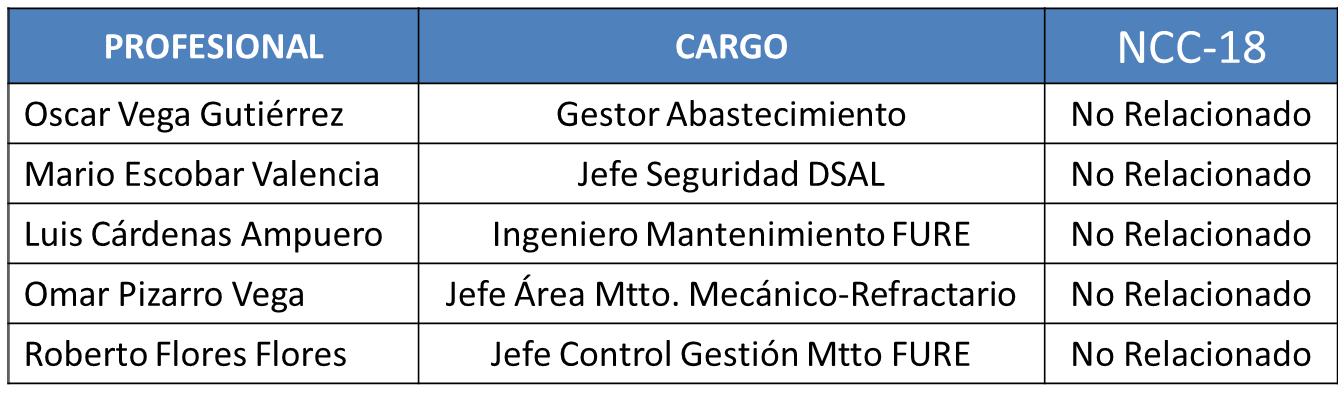 DATOS BASICOS PARA LA CREACION DE UN PROVEEDOR EN FORMA PROVISORIA POR 30 DIAS                     POSTERIOR A ESTO DEBERA FORMALIZAR SU INSCRIPCION EN REGIC O EN EL PORTAL DE COMPRAS SEGÚN CORRESPONDADATOS BASICOS PARA LA CREACION DE UN PROVEEDOR EN FORMA PROVISORIA POR 30 DIAS                     POSTERIOR A ESTO DEBERA FORMALIZAR SU INSCRIPCION EN REGIC O EN EL PORTAL DE COMPRAS SEGÚN CORRESPONDADATOS BASICOS PARA LA CREACION DE UN PROVEEDOR EN FORMA PROVISORIA POR 30 DIAS                     POSTERIOR A ESTO DEBERA FORMALIZAR SU INSCRIPCION EN REGIC O EN EL PORTAL DE COMPRAS SEGÚN CORRESPONDADATOS BASICOS PARA LA CREACION DE UN PROVEEDOR EN FORMA PROVISORIA POR 30 DIAS                     POSTERIOR A ESTO DEBERA FORMALIZAR SU INSCRIPCION EN REGIC O EN EL PORTAL DE COMPRAS SEGÚN CORRESPONDADATOS OBLIGATORIOSDATOS OBLIGATORIOSDATOS OBLIGATORIOSDATOS OBLIGATORIOSRUTRAZON SOCIALDIRECCIONCOMUNACIUDADFONOEMAILCONTACTOIVAIndicar Si ó NoIndicar Si ó NoRETENCION 10%Indicar Si ó NoIndicar Si ó NoORGANIZACIÓN DE COMPRASP002P002P002DATOS OPCIONALESDATOS OPCIONALESDATOS OPCIONALESDATOS OPCIONALESBANCOCUENTA CORRIENTEESTA CUENTA DEBE ESTAR SOLO A NOMBRE DE LA EMPRESA, SINO EL PAGO ES RECHAZADOESTA CUENTA DEBE ESTAR SOLO A NOMBRE DE LA EMPRESA, SINO EL PAGO ES RECHAZADOESTA CUENTA DEBE ESTAR SOLO A NOMBRE DE LA EMPRESA, SINO EL PAGO ES RECHAZADOESTA CUENTA DEBE ESTAR SOLO A NOMBRE DE LA EMPRESA, SINO EL PAGO ES RECHAZADOHitoFechaInicio publicación página WEB21 de agosto de  2017Inscripción de oferentes  26 de agosto de 2017Término publicación26 de agosto de 2017Invitación pública y entrega de Bases de Licitación26 de agosto de 2017 vía Portal de ComprasRecepción Antecedentes Precalificación30 de agosto de 2017 vía Portal de ComprasEntrega Resultados de Precalificación05 de septiembre de 2017 vía correo electrónicoEntrega de antecedentes para presentar ofertas05 de septiembre de 2017 vía Portal de ComprasVisita a Terreno11 de septiembre de 2017Recepción de consultas 13 de septiembre de 2017 vía Portal de ComprasEntrega de respuestas15 de septiembre de 2017 vía Portal de ComprasRecepción de Ofertas y Antecedentes Generales02 de octubre de 2017 vía Portal de Compras  Adjudicación20 de octubre de 2017